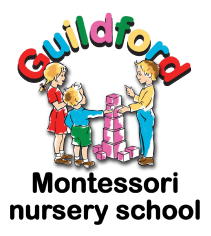 26. Overall Approach to Risk Assessment PolicyAt Guildford Montessori Nursery School, All Saints we promote the safety of children, parents, staff and visitors by reviewing and reducing any risks.Risk assessmentsRisk assessments document the hazards/aspects of the environment that needs to be checked on a regular basis, who could be harmed, existing controls, the seriousness of the risk/injury, any further action needed to control the risk, who is responsible for what action, when/how often will the action be undertaken, and how this will be monitored and checked and by whom. The nursery school carries out risk assessments regularly (at least annually). These are regularly reviewed and cover potential risks to children, staff and visitors at the nursery school. When circumstances change in the nursery school, e.g. a significant piece of equipment is introduced; we review our current risk assessment or conduct a new risk assessment dependent on the nature of this change. All staff are trained in the risk assessment process to ensure understanding and compliance. All outings away from the nursery school are individually risk assessed and adequately staffed with paediatric first aid trained practitioners. For more details refer to the visits and outings policy. This policy was adopted onSigned on behalf of the nurseryDate for review28th February 2023E.BuchholdtMarch 2024